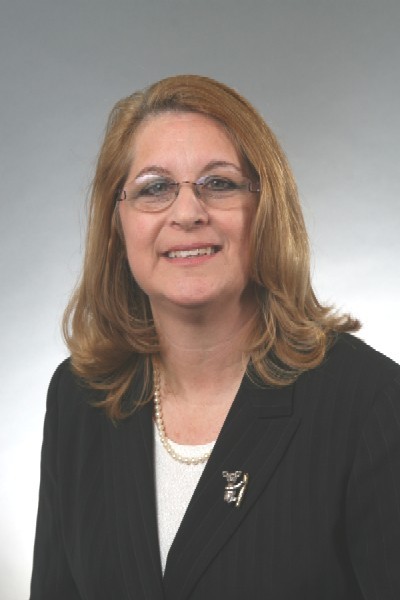 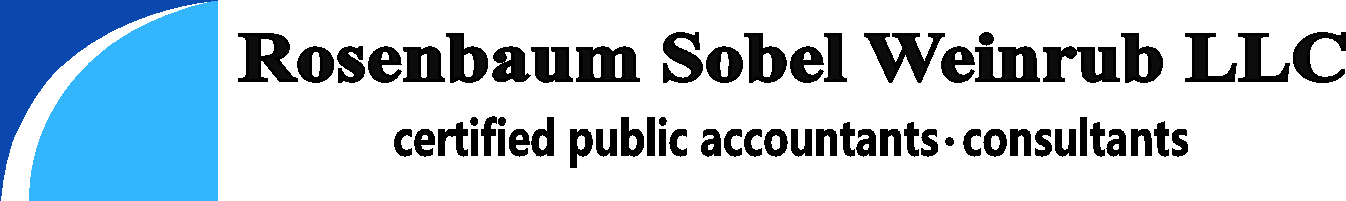 Cynthia s. sobel, C.p.A.Managing MemberA Certified Public Accountant with over 40 years’ experience.My passion is assisting individuals and companies to meet their financial needs through effective tax and financial planning.My priority is providing businesses with tools and resources for effective monitoring of their business goals.I prepare accurate federal, state, and local tax returns.954-744-8440https://theflacpa.com/csobel@theflacpa.comSkillsAble to train clients in the use of QuickBooksAble to adapt to any accounting programAble to assist in the setup of new businesses and the streamlining accounting processesUniversity of North Carolina – Chapel HillBachelor of Science in Business Administration, 1981Rosenbaum Sobel Weinrub LLC – Managing Member & Co-Founder2011–PresentDawson Rosenbaum & Sobel, P.A - Partner2006–2011Sobel Glackman & Sobel, P.A - Partner1982 - 2006 Certifications and MembershipsFlorida Certified Public Accountant, August 1982American Institute of Certified Public Accountants Florida Institute of Certified Public AccountantsTemple Israel of Greater Miami – Sisterhood Board Member